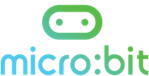 Composing Musical Phrase and AlgorithmsCreate three musical phrases.Each phrase should have 4-6 notesEach phrase should have a maximum of 4 unique notesEach phrase should have a repeating noteAt least one phrase should be ascendingAt least one phrase should be descendingOnce you have composed each phrase, write an algorithm to instruct someone who cannot play music to play your phrase. You can decide the form your algorithm should take.